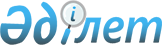 Әйтеке би ауданы Әйке ауылдық округі Әйке ауылы аумағында шектеу іс-шараларын белгілеу туралы
					
			Күшін жойған
			
			
		
					Ақтөбе облысы Әйтеке би ауданы Әйке ауылдық округі әкімінің 2018 жылғы 14 мамырдағы № 14 шешімі. Ақтөбе облысы Әділет департаментінің Әйтеке би аудандық Әділет басқармасында 2018 жылдың 17 мамырда № 3-2-156 болып тіркелді. Күші жойылды - Ақтөбе облысы Әйтеке би ауданы Әйке ауылдық округі әкімінің 2019 жылғы 14 мамырдағы № 6 шешімімен
      Ескерту. Күші жойылды - Ақтөбе облысы Әйтеке би ауданы Әйке ауылдық округі әкімінің 14.05.2019 № 6 шешімімен (алғашқы ресми жарияланған күнінен бастап қолданысқа енгізіледі).
      Қазақстан Республикасының 2001 жылғы 23 қаңтардағы "Қазақстан Республикасындағы жергілікті мемлекеттік басқару және өзін-өзі басқару туралы" Заңының 35-бабына, Қазақстан Республикасының 2002 жылғы 10 шілдедегі "Ветеринария туралы" Заңының 10-1-бабына сәйкес және Қазақстан Республикасы ауыл шаруашылығы минстрлігінің ветеринариялық бақылау және қадағалау комитеті Әйтеке би аудандық аумақтық инспекциясының бас мемлекеттік ветеринариялық-санитариялық инспекциясының 2018 жылғы 16 сәуірдегі № 2-7/33 ұсынысының негізінде, Әйке ауылдық округінің әкімі ШЕШІМ ҚАБЫЛДАДЫ:
      1. Әйтеке би ауданы Әйке ауылдық округінің Әйке ауылы аумағында ірі мүйізді қара малдарының арасына сарып ауруының анықталуына байланысты шектеу іс-шаралары белгіленсін.
      2. "Әйке ауылдық округі әкімі аппараты" мемлекеттік мекемесі заңнамада белгіленген тәртіппен:
      1) осы шешімді Ақтөбе облысы Әйтеке би ауданы әділет басқармасында мемлекеттік тіркеуді;
      2) осы шешімді мерзімді баспа басылымдарында және Қазақстан Республикасы нормативтік құқықтық актілерінің Эталондық бақылау банкінде ресми жариялауға жіберуді қамтамасыз етсін.
      3. Осы шешім оның алғашқы ресми жарияланған күнінен бастап қолданысқа енгізіледі.
					© 2012. Қазақстан Республикасы Әділет министрлігінің «Қазақстан Республикасының Заңнама және құқықтық ақпарат институты» ШЖҚ РМК
				
      Әйке ауылдық округінің әкімі: 

Н. Б. Алипбаев
